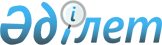 "Қазақстан Республикасы Қорғаныс министрлігі әскери оқу орындарының тауарларды (жұмыстарды, көрсетілетін қызметтерді) өткізу жөніндегі ақылы қызмет түрлерін көрсету және олардың тауарларды (жұмыстарды, көрсетілетін қызметтерді) өткізуден түскен ақшаны жұмсау қағидаларын бекіту туралы" Қазақстан Республикасы Қорғаныс министрінің 2018 жылғы 3 қарашадағы № 751 бұйрығына өзгерістер енгізу туралыҚазақстан Республикасы Қорғаныс министрінің 2021 жылғы 30 сәуірдегі № 270 бұйрығы. Қазақстан Республикасының Әділет министрлігінде 2021 жылғы 1 мамырда № 22680 болып тіркелді
      БҰЙЫРАМЫН:
      1. "Қазақстан Республикасы Қорғаныс министрлігі әскери оқу орындарының тауарларды (жұмыстарды, көрсетілетін қызметтерді) өткізу жөніндегі ақылы қызмет түрлерін көрсету және олардың тауарларды (жұмыстарды, көрсетілетін қызметтерді) өткізуден түскен ақшаны жұмсау қағидаларын бекіту туралы" Қазақстан Республикасы Қорғаныс министрінің 2018 жылғы 3 қарашадағы № 751 бұйрығына (Нормативтік құқықтық актілерді мемлекеттік тіркеу тізілімінде № 17730 болып тіркелген, 2018 жылғы 16 қарашада Қазақстан Республикасы нормативтік құқықтық актілерінің эталондық бақылау банкінде жарияланған) мынадай өзгерістер енгізілсін:
      көрсетілген бұйрықпен бекітілген Қазақстан Республикасы Қорғаныс министрлігі әскери оқу орындарының тауарларды (жұмыстарды, көрсетілетін қызметтерді) өткізу жөніндегі ақылы қызмет түрлерін көрсету және олардың тауарларды (жұмыстарды, көрсетілетін қызметтерді) өткізуден түскен ақшаны жұмсау қағидаларында:
      3 және 4-тармақтар мынадай редакцияда жазылсын:
      "3. Тауарларды (жұмыстарды, көрсетілетін қызметтерді) ұсыну Қазақстан Республикасының Азаматтық кодексіне сәйкес шарттық негізде жүзеге асырылады.
      4. Қазақстан Республикасы Қорғаныс министрлігінің әскери оқу орындары аумағында (үй-жайында) арнайы бөлінген орында мынадай ақпаратты:
      1) Қазақстан Республикасы Қорғаныс министрлігінің әскери оқу орындары ақылы негізде көрсететін тауарлардың (жұмыстардың, қызметтердің) тізбесін;
      2) "Қазақстан Республикасы Қорғаныс министрлігі әскери оқу орындарының ақылы негізде берілетін тауарларына (жұмыстарына, көрсетілетін қызметтеріне) бағаларды бекіту туралы" Қазақстан Республикасы Қорғаныс министрінің 2018 жылғы 22 қарашадағы № 752 бұйрығына (Нормативтік құқықтық актілерді мемлекеттік тіркеу тізілімінде № 17771 болып тіркелген) сәйкес ұсынылатын тауарларға (жұмыстарға, көрсетілетін қызметтерге) бағаларды орналастырады.".
      2. Қазақстан Республикасы Қорғаныс министрлігінің Әскери білім және ғылым департаменті Қазақстан Республикасының заңнамасында белгіленген тәртіппен:
      1) осы бұйрықты Қазақстан Республикасының Әділет министрлігінде мемлекеттік тіркеуді;
      2) осы бұйрықты алғашқы ресми жарияланғанынан кейін Қазақстан Республикасы Қорғаныс министрлігінің интернет-ресурсына орналастыруды;
      3) мемлекеттік тіркелген күннен бастап күнтізбелік он күн ішінде осы тармақтың 1) және 2) тармақшаларында көзделген іс-шаралардың орындалуы туралы мәліметтерді Қазақстан Республикасы Қорғаныс министрлігінің Заң департаментіне жолдауды қамтамасыз етсін.
      3. Осы бұйрықтың орындалуын бақылау Қазақстан Республикасы Қорғаныс министрінің жетекшілік ететін орынбасарына жүктелсін.
      4. Осы бұйрық лауазымды адамдарға, оларға қатысты бөлігінде жеткізілсін.
      5. Осы бұйрық алғашқы ресми жарияланған күнінен кейін күнтізбелік он күн өткен соң қолданысқа енгізіледі.
      "КЕЛІСІЛДІ"
      Қазақстан Республикасының
      Білім және ғылым министрлігі
      2021 жылғы "___"_______
      "КЕЛІСІЛДІ"
      Қазақстан Республикасының 
      Қаржы министрлігі
      2021 жылғы "___"_______
					© 2012. Қазақстан Республикасы Әділет министрлігінің «Қазақстан Республикасының Заңнама және құқықтық ақпарат институты» ШЖҚ РМК
				
      Қазақстан Республикасының

      Қорғаныс министрі

Н. Ермекбаев
